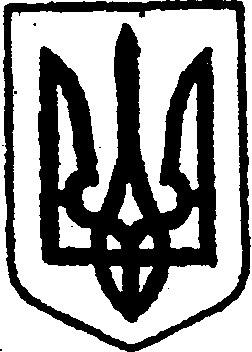 КИЇВСЬКА ОБЛАСТЬТЕТІЇВСЬКА МІСЬКА РАДАVІІІ СКЛИКАННЯ  ЧЕТВЕРТА  СЕСІЯПРОЄКТ  Р І Ш Е Н Н Я     23.03.2021 р.                                                                       №   - 04-VIIІ  Про передачу комунального майна   КП «Агенція регіонального розвитку»                       Керуючись статею 26 та статею 60 Закону України «Про місцеве самоврядування в Україні» та враховуючи лист КП «Агенція регіонального розвитку» про передачу з балансу  основних  та малоцінних засобів, враховуючи рішення  III  позачергової сесії міської ради  № 59-03 – VIII від 31.12.2020 р. « Про припинення діяльності КП «Агенція регіонального розвитку» Тетіївської міської ради шляхом ліквідації», Тетіївська міська рада                                               В И Р І Ш И Л А :     Передати з балансу КП «Агенція регіонального розвитку» Тетіївської  міської ради на баланс виконавчого комітету Тетіївської міської ради основ- ні та малоцінні засоби згідно додатку № 1 (додається).     Передати з балансу КП «Агенція регіонального розвитку» Тетіївської  міської ради на баланс КП «Благоустрій» Тетіївської міської ради основних та малоцінних засобів згідно додатку № 2  (додається).       Передати з балансу КП «Агенція регіонального розвитку» Тетіївської міської ради на баланс управління фінансів Тетіївської міської ради згідно додатку № 3 (додається).              Передати з КП «Агенція регіонального розвитку» Тетіївської міської ради на баланс КП «Дібрівка-Обрій» бензопилу згідно пункту 10 додатку № 4 (додається).            Контроль за виконанням даного рішення покласти на постійну   комісію з питань торгівлі, житлово-комунального господарства, побутового обслуговування, громадського харчування, управління комунальною власністю, благоустрою, транспорту, зв’язку .         Міський голова                                       Богдан  БАЛАГУРА                                                                                                    Додаток 1                                                        до рішення 4 сесії міської ради VІІІ скликаннявід 23.03.2021 р. №  _  -  04 - VІІІСекретар міської ради                                                              Наталія ІВАНЮТАДодаток 2                                                         до рішення 4 сесії міської ради VІІІ скликаннявід 23.03.2021 р. №  _  -  04 – VІІІСекретар міської ради                                                              Наталія ІВАНЮТАДодаток 3                                                         до рішення 4 сесії міської ради VІІІ скликаннявід 23.03.2021 р. №  _  -  04 – VІІІСекретар міської ради                                                              Наталія ІВАНЮТАДодаток 4                                                         до рішення 4 сесії міської ради VІІІ скликаннявід 23.03.2021 р. №  _  -  04 – VІІІСекретар міської ради                                                              Наталія ІВАНЮТАНа баланс виконавчого комітетуНа баланс виконавчого комітетуНа баланс виконавчого комітетуНа баланс виконавчого комітетуПерелік основних та малоцінних засобів станом на 19.03.2021 рокуПерелік основних та малоцінних засобів станом на 19.03.2021 рокуПерелік основних та малоцінних засобів станом на 19.03.2021 рокуПерелік основних та малоцінних засобів станом на 19.03.2021 рокуПерелік основних та малоцінних засобів станом на 19.03.2021 року1Приміщення бані с. Дзвеняче10310014шт.110313,008282,392030,612Магазин с.Черепинка 10310016шт.127120,0027120,003Магазин с.Черепин10310017шт.139870,0039870,004Магазин с.Черепин10310018шт.161260,0061260,005Магазин с.Черепин10310019шт.140340,0040340,006Магазин Чорнобильський с. Ненадиха10310020шт.145330,0045330,007Будинок цегляний м.Тетіїв10310021шт.19706,296944,722761,578Будівля цегляна м. Тетіїв10310022шт.119500,0013173,416326,599Водонапірна башня м. Тетіїв10330023шт.124500,0018142,196357,8110Шафа-купе м. Тетіїв11270034шт.12350,002350,0011Орбітрек м. Тетіїв10480035шт.132983,0032983,0012Професійний велотринажер м.Тетіїв10480036шт.122325,0022325,0013Вібромасажер м.Тетіїв10480037шт.12000,002000,0014Професійна бігова доріжка м. Тетіїв10480038шт.138725,0038725,0015Татами, мати                                                   кв.м.104800395127967,0027967,0016Комп'ютер10460040шт.16000,006000,0017Осушувач повітря10440041шт.15900,005900,0018Осушувач повітря10440042шт.15900,005900,0019Монітор Philips10460043шт.12750,002750,0020Пилосос10480044шт.11770,001770,0021Бігова доріжка магнітна10480045шт.17900,004871,613028,3922Бігова доріжка Smooth Fitnes10480046шт.125272,0015584,409687,6023Двигун бігової доріжки10480047шт.112480,007279,925200,0824Скамья (гіперестензія)10480048шт.11695,001148,61546,3925Витяжний блок10450049шт.148987,0048987,0026Витяжний блок10450050шт.148987,0048987,0027Набір офісних меблів "Ера"10630051шт.15583,005583,0028Набір меблів "Фенікс"10630052шт.14340,004340,0029Сейф10630053шт.13200,001120,082079,9230Телевізор10900054шт.16280,005139,781140,2231Дзеркало10900055шт.11080,67900,58180,0932Дзеркало10900056шт.11080,67900,58180,0933Дзеркало10900057шт.11080,67900,59180,0834Дзеркало10900058шт.11080,67900,59180,0835Дзеркало10900059шт.11080,66900,59180,0736Дзеркало10900060шт.11080,66900,59180,0737Резиновий коврик10900061шт.1850,00665,94184,0638Резиновий коврик10900062шт.1850,00665,85184,1539Портативний караоке мікрофон MicGeek Q 9 з динаміком11270065шт.1999,00999,0040Портативний караоке мікрофон MicGeek Q 9 з динаміком11270066шт.1999,00999,0041Будинок сільської ради (старий) с. Скибинці10310071шт.112730,0012730,0042Приміщення фапу с. Ненадиха10310072шт.160803,0060803,0043Будівля недобудованої котельні с. Ненадиха10310074шт.126438,0026438,0044Ноутбук Dell Latitude E6400 (з док.станціями)11270075шт.14170,004170,0045Ноутбук Lenovo T400/2, 2Ghz/2GbDDR IІI/120 Gb (б/в) 311270076шт.14500,004500,0046Стіл СУ - 31127007712550,002550,00РАЗОМРАЗОМХХ97718206,29673565,1444641,15Прилади обліку електричної енергії та їх показники станом на 19.03.2021 рокуПрилади обліку електричної енергії та їх показники станом на 19.03.2021 рокуПрилади обліку електричної енергії та їх показники станом на 19.03.2021 рокуПрилади обліку електричної енергії та їх показники станом на 19.03.2021 рокуПрилади обліку електричної енергії та їх показники станом на 19.03.2021 рокуПрилади обліку електричної енергії та їх показники станом на 19.03.2021 року№ з/пМісце споживання (адреса)№ лічильника№ лічильника№ лічильникаПоказникиПоказникиДата1м. Тетіїв, вул. Цвіткова,2609738609738609738583305833016.03.2021На баланс КП "Благоустрій"На баланс КП "Благоустрій"На баланс КП "Благоустрій"На баланс КП "Благоустрій"На баланс КП "Благоустрій"На баланс КП "Благоустрій"На баланс КП "Благоустрій"Перелік основних та малоцінних засобів станом на 19.03.2021 рокуПерелік основних та малоцінних засобів станом на 19.03.2021 рокуПерелік основних та малоцінних засобів станом на 19.03.2021 рокуПерелік основних та малоцінних засобів станом на 19.03.2021 рокуПерелік основних та малоцінних засобів станом на 19.03.2021 року№ з/пНайменуванняінвентарний /номенклатурнийодиниця вимірукількістьпервісна вартістьсума зносубалансова вартість1Кіоск-каса металевий м.Тетіїв10310024шт.12900,002811,6988,312Кіоск металевий м.Тетіїв10310025шт.12354,002236,20117,803Кіоск-каса металевий м.Тетіїв10310026шт.11400,001400,004Майданчик з твердим покриттям м.Тетіїв10330027шт.118028,3512957,695070,665Забор-огорожа сєткою м.Тетіїв10330028шт.13283,002776,06506,946Туалет цегляний м.Тетіїв10310029шт.15330,023168,332161,697Забор-цепі м.Тетіїв10330030шт.13293,001298,651994,358Електричний лічильник11270032шт.150,0050,009Стіл прилавок м.Тетіїв11270033шт.11446,001446,0010Стремянка10900064шт.1600,00320,00280,0011Ноутбук Lenovo10460013шт.113328,007774,545553,4612Принтер Epson L 305010460070шт.15500,001466,724033,2813Касовий апарат10430073шт.16875,00654,806220,20РАЗОМРАЗОМХХ1360512,3738518,9621993,41На баланс управління фінансів Тетіївської міської радиНа баланс управління фінансів Тетіївської міської радиНа баланс управління фінансів Тетіївської міської радиНа баланс управління фінансів Тетіївської міської радиПерелік основних та малоцінних засобів станом на 19.03.2021 рокуПерелік основних та малоцінних засобів станом на 19.03.2021 року№ з/пНайменуванняінвентарний /номенклатурнийодиниця вимірукількістьпервісна вартістьсума зносубалансова вартість1Засіб КЗІ "Secure Token - 337 M"11270067шт.1695,00695,002Засіб КЗІ "Secure Token - 337 M"11270068шт.1695,00695,003Засіб КЗІ "Secure Token - 337 M"11270069шт.1695,00695,00РАЗОМРАЗОМХХ32085,002085,000,00На баланс КП "Дібрівка - Обрій" Тетіївської міської радиНа баланс КП "Дібрівка - Обрій" Тетіївської міської радиНа баланс КП "Дібрівка - Обрій" Тетіївської міської радиНа баланс КП "Дібрівка - Обрій" Тетіївської міської радиПерелік основних та малоцінних засобів станом на 19.03.2021 рокуПерелік основних та малоцінних засобів станом на 19.03.2021 рокуПерелік основних та малоцінних засобів станом на 19.03.2021 рокуПерелік основних та малоцінних засобів станом на 19.03.2021 рокуПерелік основних та малоцінних засобів станом на 19.03.2021 року№ з/пНайменуванняінвентарний /номенклатурнийодиниця вимірукількістьпервісна вартістьсума зносубалансова вартість1Бензопила10900063шт.11625,001625,00РАЗОМРАЗОМХХ11625,001625,000,00